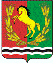                                             СОВЕТ ДЕПУТАТОВ                       МУНИЦИПАЛЬНОГО ОБРАЗОВАНИЯ                            КИСЛИНСКИЙ СЕЛЬСОВЕТ                             АСЕКЕЕВСКОГО РАЙОНА                             ОРЕНБУРГСКОЙ ОБЛАСТИ                                           третьего созыва                                           РЕШЕНИЕ 28.12.2015                                с.Кисла                                                          № 19О проекте Устава муниципального образованияКислинский сельсовет Асекеевского района Оренбургской области В соответствии с Федеральным законом  «Об общих принципах организации местного самоуправления в Российской Федерации» Совет депутатов  муниципального  образования решил:1.  Принять проект Устава муниципального образования Кислинский сельсовет.2. Настоящее решение обнародовать с одновременным порядком учёта предложений и замечаний граждан по проекту.3. Провести публичные слушания по обсуждению проекта Устава муниципального образования Кислинский  сельсовет  в здании  Кислинского   СДК 12 января 2016 года.4. Утвердить Порядок учёта предложений по проекту Устава муниципального образования Кислинский  сельсовет согласно приложению №1.5. Утвердить состав рабочей группы по проведению публичных слушаний и рассмотрению предложений по проекту Устава муниципального образования Кислинский  сельсовет согласно приложению №2.6.    Решение вступает в силу после его обнародования.Глава муниципального образования –председатель Совета депутатов                                                       В.Л. АбрамовПриложение №1к решению Совета депутатов                                                                          муниципального образования                                                                                      Кислинский сельсовет№19 от 28.12.2015г.ПОРЯДОК
учёта предложений по проекту Устава муниципального образованияКислинский  сельсовет Асекеевского района Оренбургской области1. Предложения по проекту Устава муниципального образования Кислинский сельсовет Асекеевского района Оренбургской области вносится жителями муниципального образования Кислинский сельсовет общественными объединениями граждан, местными отделениями общественных объединений и партий.2. Предложения должны быть конкретизированы и обоснованы, содержать ссылку на действующее законодательство.3. Предложения  граждан по проекту Устава муниципального образования Кислинский сельсовет рассматриваются рабочей группой, образованной Советом депутатов.4. По истечении срока, установленного п.9 настоящего Порядка, рабочая группа Совета депутатов организует подготовку итогового проекта документа Устава муниципального образования Кислинский  сельсовет, подлежащего рассмотрению Советом депутатов муниципального образования  Кислинский  сельсовет с учётом результатов рассмотрения предложений по проекту Устава муниципального образования  Кислинский  сельсовет.5. Участниками обсуждения проекта Устава муниципального образования Кислинский сельсовет могут быть все заинтересованные жители муниципального образования Кислинский  сельсовет6. Граждане участвуют в обсуждении проекта Устава муниципального образования  Кислинский  сельсовет путём ознакомления с обнародованным текстом проекта Устава муниципального образования Кислинский  сельсовет, а также путём внесения предложений в орган местного самоуправления.7. Комиссия рассматривает поступившие письменные предложения по проекту Устава муниципального образования Кислинский сельсовет и принимает решение о включении (невключении) соответствующих изменений и дополнений и проект Устава муниципального образования Кислинский  сельсовет.8. Поданные несвоевременно предложения по проекту Устава муниципального образования Кислинский  сельсовет учёту и рассмотрению не подлежат.9. Предложения по проекту Устава муниципального образования Кислинский сельсовет принимаются в течение 30 дней со дня  обнародования по адресу: село Кисла , ул.Центральная, 35 администрация  Кислинского  сельсовета.                                                                               Приложение №1к решению Совета депутатов                                                                          муниципального образования                                                                                      Кислинский сельсовет                                                                                             №19 от 28.12.2015СОСТАВрабочей группы по проведению публичных слушаний и рассмотрениюпредложений по проекту Устава муниципального образования      Кислинский  сельсовет Асекеевского района Оренбургской областиАбрамов В.Л., глава сельсовета, председатель рабочей группы.Кутырева Н.В., специалист сельсовета, секретарь рабочей группы.Члены рабочей группы:Амирова Ф.С., депутат сельсовета,Галиулина Р.Х.,  депутат сельсовета,